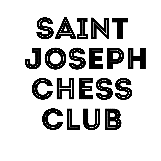 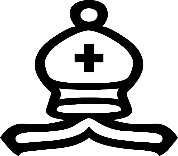 White: __________________________________________	Date: _______________________Black: ___________________________________________	Place: ____________________________________+check, # checkmate, 0-0 castle kingside, 0-0-0 castle queenside, x capture, e.p. En Passant, = promotion1-0 White wins, 0-1 Black wins			K=King, Q=Queen, N=Knight, B=Bishop, R=Rook, Pawn= Black Signature: ___________________________________White Signature: ___________________________________WhiteBlackWhiteBlackWhiteBlack121412224232343424445254562646727478284892949103050113151123252133353143454153555163656173757183858193959204060